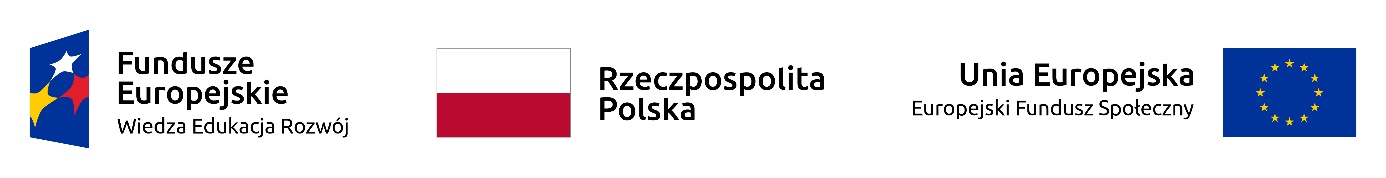 UWAGA! W przypadku stosowania kolorowego logo dokumenty nim opatrzone należy drukować w kolorze.………………………………………………………………………………………….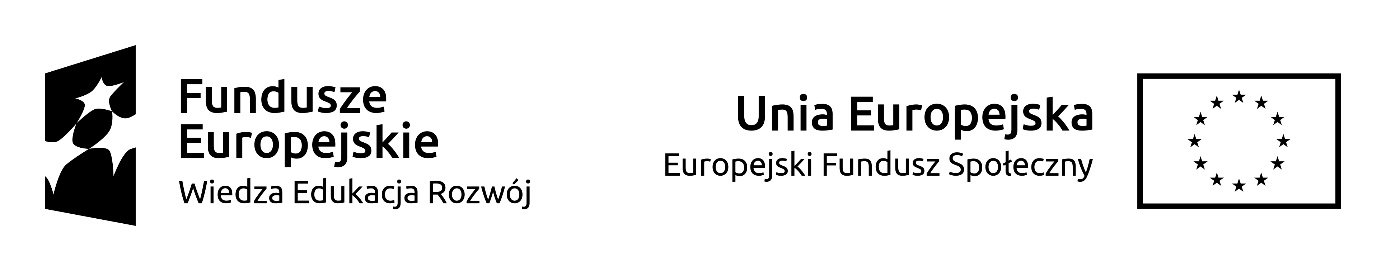 